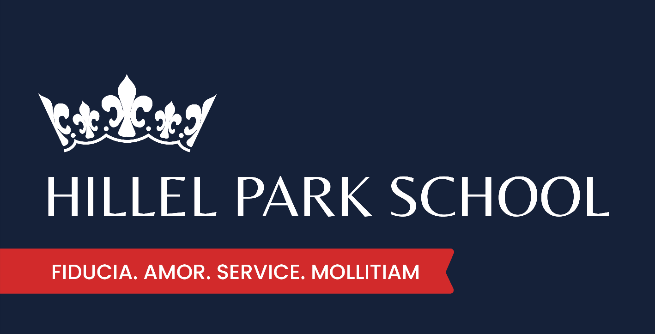 Faith.Love.Service.ResilienceHILLEL PARK SCHOOL PRIMARY CLASS TEACHER JOB DESCRIPTIONGrade: Teachers Pay and ConditionsResponsible to: The Headteacher and Trustees“In a new school for a new era, we are nurturing the next generation of future leaders”The responsibilities of the post are to be performed in accordance with the provisions of the most up to date edition of the School Teachers’ Pay and Conditions document and within the range of teachers’ duties set out in that document.Job Purpose To work with the Headteacher in creating, inspiring and embodying the Christian ethos and Culture of this Faith School, securing its Vision and Mission Statement and ensuring an environment for  teaching and learning that empowers pupils to achieve their highest potential.To carry out professional duties and to have responsibility for an assigned classTo be responsible for the day-to-day work and management of the class and the safety and welfare of the pupils, during on-site and off-site activitiesTo promote the aims and objectives of the school and maintain its philosophy of educationMain Duties and Responsibilities  Create and manage a caring, supportive, purposeful and stimulating environment which is conducive to children’s learningPlan and prepare lessons in order to deliver the National Curriculum, influenced by the scriptures, whilst ensuring breadth and balance in  all subjectsIdentify clear teaching objectives and learning outcomes, with appropriate challenge and high expectationsAdhere to all the school’s policies and procedures and ensure they are reflected in daily practice.Maintain good order and discipline among the pupils, safeguarding their health and safetyOrganise and manage groups or individual pupils ensuring differentiation of learning needs, reflecting all abilitiesPlan opportunities to develop the social, emotional and cultural aspects of pupils’ learningMaintain a regular system of monitoring, assessment, record-keeping and reporting of children’s progressPrepare appropriate records for the transfer of pupilsEnsure effective use of support staff within the classroom, including parent helpersParticipate in staff meetings, INSET and CPDLead the development and co-ordination of a particular area of the curriculumBe part of a whole school team, actively involved in decision-making on the preparation and development of policies and programmes of study, teaching materials, resources, methods of teaching and pastoral arrangementsTo communicate and consult with parents over all aspects of their children’s education – academic, social and emotionalTo liaise with outside agencies when appropriateTo continue professional developmentMeet with parents and appropriate agencies, to contribute positively to the education of the children concernedSupport the Headteacher in promoting the ethos of the schoolPromote the welfare of children and to support the school in safeguarding children though relevant policies and proceduresPromote equality as an integral part of the role and to treat everyone with fairness and dignityRecognise health and safety is a responsibility of every employee, to take reasonable care of self and others and to comply with the Schools Health and Safety policy.Adhere to school policies and any school-specific procedures / rules that apply to this role.Comply with policies and procedures relating to child protection, health, safety and security, confidentiality and data protection, reporting all concerns to an appropriate person.Subject LeadershipThe following outlines the key criteria for the role in addition to class teacher roles and responsibilities:Liaise with Subject Leaders and SLT to create and update a long-term planning overview for the subject/ areaLiaise with the AHT & SENCO/Inclusion Manager in order to raise learning potential for children with SEN and  other vulnerable groupsMonitor both discrete and cross-curricular references to the subject / area in all subject plansMonitor the quality of teaching and learningOversee the assessment, recording and reportingEnsure the highest standards of teaching and learning in the area of responsibilityLead staff CPD in the given area to share best practice and promote effective ways to raise standardsSuggest purchase of resources to the Headteacher and SLT that will help staff to teach the curriculumKeep abreast of current and new approaches to support the curriculumProduce and review curriculum policy documentsAdhere to school policies and any school-specific procedures that apply to this role.To undertake any other duties which from time to time may be required and be relevant and commensurate with the post, as deemed necessary by the Headteacher.SafeguardingWe are committed to safeguarding and protecting the welfare of children and expect all staff and volunteers to share this commitment. A Disclosure and Barring Service Certiﬁcate will be required for all posts. This post will be subject to enhanced checks as part of our Prevent Duty.Equality, Equity, Diversity and InclusionAt Hillel Park, we want all of our employees to feel included bringing their passion, creativity and individuality to work. We value all cultures, backgrounds and experiences, and we truly believe that diversity drives innovation. Join our family and help nurture the next generation of future leaders. Please send all submissions to hr@hillelparkschool.comIf you have any questions, please contact us at hr@hillelparkschool.com or call us on 0207 062 7123